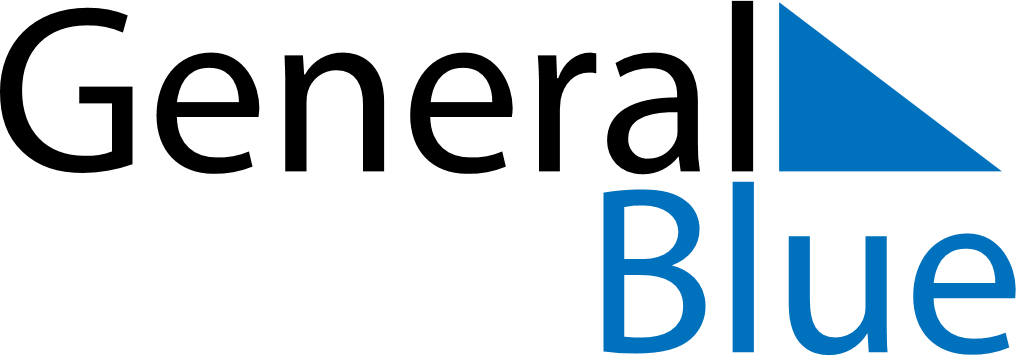 May 2024May 2024May 2024May 2024MoldovaMoldovaMoldovaMondayTuesdayWednesdayThursdayFridaySaturdaySaturdaySunday123445Labour DayEaster Sunday678910111112Easter MondayVictory Day1314151617181819Memorial Day20212223242525262728293031